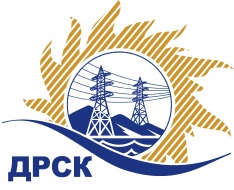 Акционерное Общество«Дальневосточная распределительная сетевая  компания»Протокол № 624/УКС-ВПзаседания закупочной комиссии по выбору победителя по открытому запросу цен на право заключения договора  закупка Мероприятия по строительству и реконструкции для технологического присоединения потребителей до 150 кВт (в том числе ПИР) на территории СП «ПЮЭС» и СП «ПЦЭС» филиала «Приморские ЭС» (п.Шмидтовка, с.Прохладное) № 2097 раздел  2.1.1.  ГКПЗ 2016 г.Извещение ЕИС № 31603798722ПРИСУТСТВОВАЛИ:  члены Закупочной комиссии 2 уровня АО «ДРСК». ВОПРОСЫ, ВЫНОСИМЫЕ НА РАССМОТРЕНИЕ ЗАКУПОЧНОЙ КОМИССИИ: О  рассмотрении результатов оценки заявок Участников.О признании заявок соответствующими условиям Документации о закупке.Об итоговой ранжировке заявок.О выборе победителя.ВОПРОС 1 «О рассмотрении результатов оценки заявок Участников»Признать объем полученной информации достаточным для принятия решения.Утвердить цены, полученные на процедуре вскрытия конвертов с заявками участников открытого запроса цен.ВОПРОС 2 «О признании заявок соответствующими условиям Документации о закупке»Признать заявки АО «Востоксельэлектросетьстрой» г. Хабаровск, ул. Тихоокеанская, 165, ООО «ТехЦентр» г. Владивосток, ул. русская, 57Ж, ООО «Дальний Восток Энергосервис» г. Владивосток, ул. Снеговая, 42Д, оф.4 соответствующими условиям Документации о закупке и принять их к дальнейшему рассмотрению.ВОПРОС 3 «Об итоговой ранжировке заявок»Утвердить итоговую ранжировку заявок:ВОПРОС 4 «О выборе победителя»Признать победителем запроса цен  Мероприятия по строительству и реконструкции для технологического присоединения потребителей до 150 кВт (в том числе ПИР) на территории СП «ПЮЭС» и СП «ПЦЭС» филиала «Приморские ЭС» (п.Шмидтовка, с.Прохладное) участника, занявшего первое место в итоговой ранжировке по степени предпочтительности для заказчика: ООО «ТехЦентр» г. Владивосток, ул. русская, 57Ж (является МСП): на условиях: стоимость заявки  645 000,00  руб. без учета НДС (761 100,00  руб. с учетом НДС). Срок выполнения работ: с момента заключения договора по 23.10.2016 г. Условия оплаты: в течение 60 календарных дней с момента подписания актов выполненных работ.  Гарантийные обязательства: гарантии качества на все конструктивные элементы и работы, предусмотренные в техническом задании и выполняемые Подрядчиков на объекте, в том числе на используемые строительные конструкции, материалы и оборудования составляют 3 года с момента ввода объекта в эксплуатацию.Коврижкина Е.Ю.(4162) 397-280город  Благовещенск«14» июля 2016 года№п/пНаименование Участника закупки и его адресЦена предложения на участие в закупке без НДС, руб.1ООО «ТехЦентр»г. Владивосток, ул. русская, 57ЖЦена: 645 000,00  руб. без учета НДС (761 100,00  руб. с учетом НДС). 2ООО «Дальний Восток Энергосервис»г. Владивосток, ул. Снеговая, 42Д, оф.4Цена: 646 390,00  руб. без учета НДС (762 740,20 руб. с учетом НДС). 3АО «Востоксельэлектросетьстрой»г. Хабаровск, ул. Тихоокеанская, 165Цена: 646 390,00  руб. без учета НДС (762 740,20 руб. с учетом НДС). Место в итоговой ранжировкеНаименование и место нахождения участникаЦена заявки на участие в закупке, руб. без НДС1 местоООО «ТехЦентр»г. Владивосток, ул. русская, 57Ж645 000,00  2 местоАО «Востоксельэлектросетьстрой»г. Хабаровск, ул. Тихоокеанская, 165646 390,00  3 местоООО «Дальний Восток Энергосервис»г. Владивосток, ул. Снеговая, 42Д, оф.4646 390,00  Ответственный секретарь Закупочной комиссии: Елисеева М.Г. _____________________________